Структурное подразделение муниципального бюджетного дошкольного образовательного учреждения «Детский сад № 2» г. Алагир (д/с №2)Сценарий заключительного мероприятия по проекту «Да здравствует милая Африка!»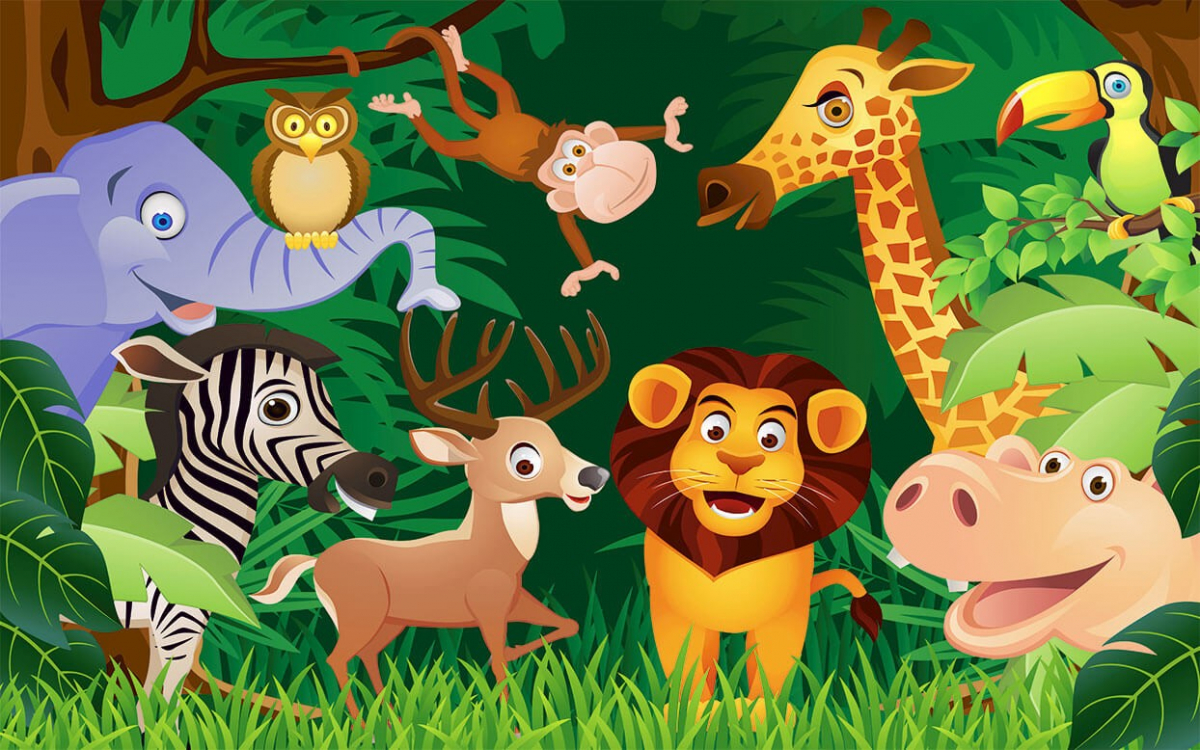 	Подготовили:Инструктор по ФИЗО Кайтукова З.К.Воспитатель по ИЗОКантемирова Е.А.Вед.: здравствуйте, дорогие гости! Здравствуйте, мои юные друзья!Ребята, а вам нравится путешествовать? (ответы детей). Сегодня мы с вами отправимся в настоящее путешествие. А вот куда – пусть решит случай! (Крутим глобус, тычем пальцем и попадаем в Африку). Ребята, нам предстоит отправиться в Африку! Вы рады? Там снуют акулы, прыгают гориллы.Страшные «большие злые крокодилыБудут вас кусать, бить и обижать».Помните то место, где нельзя гулять?Огромный этот континент известен людям много лет.Там обитают крокодилы,Львы, бегемоты и гориллы.Жирафы тоже там живут.Как этот континент зовут? (Африка)
Звучит песня «Не ходите дети в Африку гулять».Вед.: Ребята, а ведь правда, страшно отправляться в Африку! Мы ведь ничего о ней не знаем!Дети: знаем, знаем!Вед.: Правда? Давайте проверим!Вопросы о животном, растительном мире Африки, о пустынях, реках, горах, о том, что обозначают цвета на карте.Вед.: Я вижу вы очень хорошо знакомы с Африкой! Это суровый, но прекрасный материк! Там должно быть очень интересно!В путь!!! (звучит песня «Если долго по тропинке»).Открывается занавес.Танец «чунга-чанга».Вождь племени «Тумба-Юмба» обращается к прибывшим.Вождь: А кого это к нам занесло? Кто вы такие и что вас сюда привело?Дети: Мы из детского сада. В гости в Африку приплыли. Нам очень интересно погулять и полюбоваться вашими красотами.Вождь: но здесь небезопасно! Гулять здесь могут только очень подготовленные дети! Мы всю жизнь тренируется, а вы вон какие щупленькие. Справитесь ли вы?Вед.: да, что вы? Наши дети тоже занимаются физкультурой! Они очень даже быстрые, ловкие и смелые!Вождь: а мы это сейчас проверим. Согласны с нами соревноваться?Дети: Да.Вождь: тогда отгадайте сначала загадки. Не нужны другие страны:Там, где джунгли, где лианы,Где кокосы и бананы,Дом родной для… (обезьяны)***Стих про обезьяну***Вождь: А вы знаете, что больше всего любят обезьяны? (прыгать по лианам и есть бананы).Предлагаю вам сорвать для наших обезьянок вкусные бананы.I эстафета «Сорви бананы» (песня «В каждом маленьком ребенке»)Вождь: да! Повезло обезьянкам! Теперь у них много бананов, на долго им хватит.У этой лошадки одежка в полоску.Похожа одежка ее на матроску (Зебра).***Стих про зебру.***Хотите покататься на зебре?II Эстафета «скачки на зебрах»Вождь: Я вижу вы и правда отважные ребята! Совсем как мы! А вы знаете какие животные обитают в Африке? Сейчас проверим.III Собираем пазл.Вождь: Бивни, хвост, ноги четыре,Ему жить нельзя в квартире.Джунглей знает он закон,Потому, что это… (слон)***Стих про слона***А теперь мы поиграем с самым крупным, но добрым слоном в Африке. Посмотрим, какие вы меткие!IV КольцебросВождь: Живёт он в реках и болотах,Зубов так много, что не счестьИ у него одна забота-Поймать кого-нибудь и съесть.***Стих про крокодила***Вождь: чтобы продолжить наше путешествие нам необходимо перебраться через реку. Как называется самая длинная река Африки? Кто в ней водится?V Эстафета «Нильский крокодил»Вождь: Ой, какие молодцы! И загадку отгадали и от крокодилов спаслись!А вы знаете, что многие приезжают к нам на охоту. Это называется сафари. Хотите попробовать вместе с нами? Это весело!VI Эстафета «Сафари»Вед.: Бумба, у тебя так интересно! Но нам пора возвращаться домой.Вождь: Как жаль! А мне с вами было так весело! Спасибо вам, ребята! На память о нашей встрече я хочу подарить вам небольшой подарок.Вспоминайте об этом веселом путешествии!Вед.: Ребята. Нам пора. Мы возвращаемся домой.Рефлексия